Пояснительная запискаОсобенности рабочей программыПрограмма по математике составлена на основе программы Математика: 5 – 11 классы / А.Г. Мерзляк, В.Б. Полонский, М.С. Якир, Е.В.Буцко – М.: Вентана-граф, 2017г. –  Данная программа ориентирована на учебно-методический комплект «Алгебра. 7 класс» авторов А.Г. Мерзляка, В.Б. Полонского, М.С. Якира. Программа рассчитана на 3 часов в неделю, всего 102 часов (34 недели) и соответствует федеральному государственному образовательному стандарту основного общего образования.Программа по алгебре составлена на основе Фундаментального ядра содержания общего образования, требований к результатам освоения образовательной программы основного общего образования, представленных в федеральном государственном образовательном стандарте основного общего образования, с учётом преемственности с примерными программами для начального общего образования по математике. В ней также учитываются доминирующие идеи и положения программы развития и формирования универсальных учебных действий для основного общего образования, которые обеспечивают формирование российской гражданской идентичности, коммуникативных качеств личности и способствуют формированию ключевой компетенции — умения учиться.Курс алгебры 7-9 классов является базовым для математического образования и развития школьников. Алгебраические знания и умения необходимы для изучения геометрии в 7-9 классах, алгебры и математического анализа в 10-11 классах, а также изучения смежных дисциплин.Практическая значимость школьного курса алгебры 7 - 9 классов состоит в том, что предметом его изучения являются количественные отношения и процессы реального мира, описанные математическими моделями. В современном обществе математическая подготовка необходима каждому человеку, так как математика присутствует во всех сферах человеческой деятельности.ЦелиОдной из основных целей изучения алгебры является развитие мышления, прежде всего формирование абстрактного мышления. В процессе изучения алгебры формируется логическое и алгоритмическое мышление, а также такие качества мышления, как сила и гибкость, конструктивность и критичность. Для адаптации в современном информационном обществе важным фактором является формирование математического стиля мышления, включающего в себя индукцию и дедукцию, обобщение и конкретизацию, анализ и синтез, классификацию и систематизацию, абстрагирование и аналогию.Обучение алгебре даёт возможность школьникам научиться планировать свою деятельность, критически оценивать её, принимать самостоятельные решения, отстаивать свои взгляды и убеждения.В процессе изучения алгебры школьники учатся излагать свои мысли ясно и исчерпывающе, приобретают навыки чёткого и грамотного выполнения математических записей, при этом использование математического языка позволяет развивать у учащихся грамотную устную и письменную речь.Знакомство с историей развития алгебры как науки формирует у учащихся представления об алгебре как части общечеловеческой культуры.Значительное внимание в изложении теоретического материала курса уделяется его мотивации, раскрытию сути основных понятий, идей, методов. Обучение построено на базе теории развивающего обучения, что достигается особенностями изложения теоретического материала и упражнениями на сравнение, анализ, выделение главного, установление связей, классификацию, обобщение и систематизацию. Особо акцентируются содержательное раскрытие математических понятий, толкование сущности математических методов и области их применения, демонстрация возможностей применения теоретических знаний для решения разнообразных задач прикладного характера, например решения текстовых задач, денежных и процентных расчётов, умение пользоваться количественной информацией, представленной в различных формах, умение читать графики. Осознание общего, существенного является основной базой для решения упражнений. Важно приводить детальные пояснения к решению типовых упражнений. Этим раскрывается суть метода, подхода, предлагается алгоритм или эвристическая схема решения упражнений определённого типа.Общая характеристика курса алгебры в 7 классе:Содержание курса алгебры в 7 классе представлено в виде следующих содержательных разделов: «Алгебра» и «Функции».Содержание раздела «Алгебра» формирует знания о математическом языке, необходимые для решения математических задач, задач из смежных дисциплин, а также практических задач. Изучение материала способствует формированию у учащихся математического аппарата решения уравнений и их систем, текстовых задач с помощью уравнений и систем уравнений.Материал данного раздела представлен в аспекте, способствующем формированию у учащихся умения пользоваться алгоритмами. Существенная роль при этом отводится развитию алгоритмического мышления — важной составляющей интеллектуального развития человека.Содержание раздела «Числовые множества» нацелено на математическое развитие учащихся, формирование у них умения точно, сжато и ясно излагать мысли в устной и письменной речи. Материал раздела развивает понятие о числе, которое связано с изучением действительных чисел.Цель содержания раздела «Функции» — получение школьниками конкретных знаний о функции как важнейшей математической модели для описания и исследования процессов и явлений окружающего мира. Соответствующий материал способствует развитию воображения и творческих способностей учащихся, умению использовать различные языки математики (словесный, символический, графический).Личностные, метапредметные и предметные результаты освоения содержания курса алгебры:Изучение алгебры по данной программе способствует формированию у учащихся личностных, метапредметных и предметных результатов обучения, соответствующих требованиям федерального государственного образовательного стандарта основного общего образования.Личностные результаты:воспитание российской гражданской идентичности: патриотизма, уважения к Отечеству, осознания вклада отечественных учёных в развитие мировой науки;ответственное отношение к учению, готовность и способность обучающихся к саморазвитию и самообразованию на основе мотивации к обучению и познанию;осознанный выбор и построение дальнейшей индивидуальной траектории образования на базе ориентировки в мире профессий и профессиональных предпочтений с учётом устойчивых познавательных интересов, а также на основе формирования уважительного отношения к труду, развитие опыта участия в социально значимом труде;умение контролировать процесс и результат учебной и математической деятельности;критичность мышления, инициатива, находчивость, активность при решении математических задач.Метапредметные результаты:умение самостоятельно определять цели своего обучения, ставить и формулировать для себя новые задачи в учёбе, развивать мотивы и интересы своей познавательной деятельности;умение соотносить свои действия с планируемыми результатами, осуществлять контроль своей деятельности в процессе достижения результата, определять способы действий в рамках предложенных условий и требований, корректировать свои действия в соответствии с изменяющейся ситуацией;умение определять понятия, создавать обобщения, устанавливать аналогии, классифицировать, самостоятельно выбирать основания и критерии для классификации;умение устанавливать причинно-следственные связи, строить логическое рассуждение, умозаключение (индуктивное, дедуктивное и по аналогии) и делать выводы; развитие компетентности в области использования ин- формационно-коммуникационных технологий;первоначальные представления об идеях и о методах математики как об универсальном языке науки и техники, о средстве моделирования явлений и процессов;умение видеть математическую задачу в контексте проблемной ситуации в других дисциплинах, в окружающей жизни;умение находить в различных источниках информацию, необходимую для решения математических задач, и представлять её в понятной форме, принимать решение в условиях неполной или избыточной, точной или вероятностной информации; умение понимать и использовать математические средства наглядности (графики, таблицы, схемы и др.) для иллюстрации, интерпретации, аргументации;умение выдвигать гипотезы при решении задачи, понимать необходимость их проверки;понимание сущности алгоритмических предписаний и умение действовать в соответствии с предложенным алгоритмом.Предметные результаты:осознание значения математики для повседневной жизни человека;представление о математической науке как сфере математической деятельности, об этапах её развития, о её значимости для развития цивилизации;развитие умений работать с учебным математическим текстом (анализировать, извлекать необходимую информацию), точно и грамотно выражать свои мысли с применением математической терминологии и символики, проводить классификации, логические обоснования;владение базовым понятийным аппаратом по основным разделам содержания;систематические знания о функциях и их свойствах;практически значимые математические умения и навыки, их применение к решению математических и нематематических задач предполагающее умения:выполнять вычисления с действительными числами;решать уравнения, неравенства, системы уравнений и неравенств;решать текстовые задачи арифметическим способом, с помощью составления и решения уравнений, систем уравнений и неравенств;использовать алгебраический язык для описания предметов окружающего мира и создания соответствующих математических моделей;проверить практические расчёты: вычисления с процентами, вычисления с числовыми последовательностями, вычисления статистических характеристик, выполнение приближённых вычислений;выполнять тождественные преобразования рациональных выражений;выполнять операции над множествами;исследовать функции и строить их графики;читать и использовать информацию, представленную в виде таблицы, диаграммы (столбчатой или круговой);решать простейшие комбинаторные задачи.Место курса алгебры в учебном планеБазисный учебный (образовательный) план на изучение алгебры в 7 классе основной школы отводит 3 учебных часа в неделю в течение года обучения 34 недели, всего 102 часа.Планируемые результаты обучения алгебре в 7 классе Алгебраические выражения Учащийся научится:оперировать понятиями «тождество», «тождественное преобразование», решать задачи, содержащие буквенные данные, работать с формулами;выполнять преобразование выражений, содержащих степени с натуральными показателями;выполнять тождественные преобразования рациональных выражений на основе правил действий над многочленами;выполнять разложение многочленов на множители.Учащийся получит возможность:выполнять многошаговые преобразования рациональных выражений, применяя широкий набор способов и приёмов;применять тождественные преобразования для решения задач из различных разделов курса. УравненияУчащийся научится:решать линейные уравнения с одной переменной, системы двух уравнений с двумя переменными;понимать уравнение как важнейшую математическую модель для описания и изучения разнообразных реальных ситуаций, решать текстовые задачи алгебраическим методом;применять графические представления для исследования уравнений, исследования и решения систем уравнений с двумя переменными.Учащийся получит возможность:овладеть специальными приёмами решения уравнений и систем уравнений; уверенно применять аппарат уравнений для решения разнообразных задач из математики, смежных предметов, практики;применять графические представления для исследования уравнений, систем уравнений, содержащих буквенные коэффициенты.ФункцииУчащийся научится:понимать и использовать функциональные понятия, язык (термины, символические обозначения);строить графики линейной функций, исследовать свойства числовых функций на основе изучения поведения их графиков;понимать функцию как важнейшую математическую модель для описания процессов и явлений окружающего мира, применять функциональный язык для описания и исследования зависимостей между физическими величинами;Учащийся получит возможность:проводить исследования, связанные с изучением свойств функций, в том числе с использованием компьютера; н основе графиков изученных функций строить боле сложные графики (кусочно-заданные, с «выколотыми» точками и т. п.);использовать функциональные представления и свойства функций для решения математических задач из раз личных разделов курса.Содержание курса алгебры 7 классаАлгебраические выраженияВыражение с переменными. Значение выражения с переменными. Допустимые значения переменных. Тождества. Тождественные преобразования алгебраических выражений. Доказательство тождеств.Степень с натуральным показателем и её свойства. Одночлены. Одночлен стандартного вида. Степень одночлена Многочлены. Многочлен стандартного вида. Степень многочлена. Сложение, вычитание и умножение многочленов Формулы сокращённого умножения: квадрат суммы и квадрат разности двух выражений, произведение разности суммы двух выражений. Разложение многочлена на множители. Вынесение общего множителя за скобки. Метод группировки. Разность квадратов двух выражений. Сумм и разность кубов двух выражений. УравненияУравнение с одной переменной. Корень уравнения. Равносильные уравнения. Свойства уравнений с одной переменной. Уравнение как математическая модель реальной ситуации.Линейное уравнение. Рациональные уравнения. Решение рациональных уравнений, сводящихся к линейным. Решение текстовых задач с помощью рациональных уравнений.Уравнение с двумя переменными. График уравнения с двумя переменными. Линейное уравнение с двумя переменными и его график.Системы уравнений с двумя переменными. Графический метод решения системы уравнений с двумя переменными. Решение систем уравнений методом подстановки и сложения. Система двух уравнений с двумя переменными как модель реальной ситуации.ФункцииЧисловые функцииФункциональные зависимости между величинами. Понятие функции. Функция как математическая модель реального процесса. Область определения и область значения функции. Способы задания функции. График функции. Линейная функция, ее свойства и графики.Примерное тематическое планирование.I вариант. 3 часа в неделю, всего 102 часа; Номер параграфаСодержание учебного материалаКоличество часовХарактеристика основных видов деятельности ученика(на уровне учебных действий)Глава 1Линейное уравнение с одной переменнойГлава 1Линейное уравнение с одной переменной151Введение в алгебру3Распознавать числовые выражения и выражения с переменными, линейные уравнения. Приводить примеры выражений с переменными, линейных уравнений. Составлять выражение  с переменными по условию задачи. Выполнять преобразования выражений: приводить подобные слагаемые, раскрывать скобки. Находить значение выражения с переменными при заданных значениях переменных. Классифицировать алгебраические выражения. Описывать целые выражения.Формулировать определение линейного уравнения. Решать линейное уравнение в общем виде. Интерпретировать уравнение как математическую модель реальной ситуации. Описывать схему решения текстовой задачи, применять её для решения задач2Линейное уравнение с одной переменной5Распознавать числовые выражения и выражения с переменными, линейные уравнения. Приводить примеры выражений с переменными, линейных уравнений. Составлять выражение  с переменными по условию задачи. Выполнять преобразования выражений: приводить подобные слагаемые, раскрывать скобки. Находить значение выражения с переменными при заданных значениях переменных. Классифицировать алгебраические выражения. Описывать целые выражения.Формулировать определение линейного уравнения. Решать линейное уравнение в общем виде. Интерпретировать уравнение как математическую модель реальной ситуации. Описывать схему решения текстовой задачи, применять её для решения задач3Решение задач с помощью уравнений5Распознавать числовые выражения и выражения с переменными, линейные уравнения. Приводить примеры выражений с переменными, линейных уравнений. Составлять выражение  с переменными по условию задачи. Выполнять преобразования выражений: приводить подобные слагаемые, раскрывать скобки. Находить значение выражения с переменными при заданных значениях переменных. Классифицировать алгебраические выражения. Описывать целые выражения.Формулировать определение линейного уравнения. Решать линейное уравнение в общем виде. Интерпретировать уравнение как математическую модель реальной ситуации. Описывать схему решения текстовой задачи, применять её для решения задачПовторение и систематизация учебного материала1Распознавать числовые выражения и выражения с переменными, линейные уравнения. Приводить примеры выражений с переменными, линейных уравнений. Составлять выражение  с переменными по условию задачи. Выполнять преобразования выражений: приводить подобные слагаемые, раскрывать скобки. Находить значение выражения с переменными при заданных значениях переменных. Классифицировать алгебраические выражения. Описывать целые выражения.Формулировать определение линейного уравнения. Решать линейное уравнение в общем виде. Интерпретировать уравнение как математическую модель реальной ситуации. Описывать схему решения текстовой задачи, применять её для решения задачКонтрольная работа № 11Распознавать числовые выражения и выражения с переменными, линейные уравнения. Приводить примеры выражений с переменными, линейных уравнений. Составлять выражение  с переменными по условию задачи. Выполнять преобразования выражений: приводить подобные слагаемые, раскрывать скобки. Находить значение выражения с переменными при заданных значениях переменных. Классифицировать алгебраические выражения. Описывать целые выражения.Формулировать определение линейного уравнения. Решать линейное уравнение в общем виде. Интерпретировать уравнение как математическую модель реальной ситуации. Описывать схему решения текстовой задачи, применять её для решения задачГлава 2Целые выраженияГлава 2Целые выражения524Тождественно равные выражения. Тождества2Формулировать:определения: тождественно равных выражений, тождества, степени с натуральным показателем, одночлена, стандартного вида одночлена, коэффициента одночлена, степени одночлена, многочлена, степени многочлена;свойства: степени с натуральным показателем, знака степени;правила: доказательства тождеств, умножения одночлена на многочлен, умножения многочленов.Доказывать свойства степени с натуральным показателем. Записывать и доказывать формулы: произведения суммы и разности двух выражений, разности квадратов двух выражений, квадрата суммы и квадрата разности двух выражений, суммы кубов и разности кубов двух выражений.Вычислять значение выражений с переменными. Применять свойства степени для преобразования выражений. Выполнять умножение одночленов и возведение одночлена в степень. Приводить одночлен к стандартному виду. Записывать многочлен в стандартном виде, определять степень многочлена. Преобразовывать произведение одночлена и многочлена; суммы, разности, произведения двух многочленов в многочлен. Выполнять разложение многочлена на множители способом вынесения общего множителя за скобки, способом группировки, по формулам сокращённого умножения и с применением нескольких способов. Использовать указанные преобразования в процессе решения уравнений, доказательства  утверждений, решения текстовых задач5Степень с натуральным показателем3Формулировать:определения: тождественно равных выражений, тождества, степени с натуральным показателем, одночлена, стандартного вида одночлена, коэффициента одночлена, степени одночлена, многочлена, степени многочлена;свойства: степени с натуральным показателем, знака степени;правила: доказательства тождеств, умножения одночлена на многочлен, умножения многочленов.Доказывать свойства степени с натуральным показателем. Записывать и доказывать формулы: произведения суммы и разности двух выражений, разности квадратов двух выражений, квадрата суммы и квадрата разности двух выражений, суммы кубов и разности кубов двух выражений.Вычислять значение выражений с переменными. Применять свойства степени для преобразования выражений. Выполнять умножение одночленов и возведение одночлена в степень. Приводить одночлен к стандартному виду. Записывать многочлен в стандартном виде, определять степень многочлена. Преобразовывать произведение одночлена и многочлена; суммы, разности, произведения двух многочленов в многочлен. Выполнять разложение многочлена на множители способом вынесения общего множителя за скобки, способом группировки, по формулам сокращённого умножения и с применением нескольких способов. Использовать указанные преобразования в процессе решения уравнений, доказательства  утверждений, решения текстовых задач6Свойства степени с натуральным показателем3Формулировать:определения: тождественно равных выражений, тождества, степени с натуральным показателем, одночлена, стандартного вида одночлена, коэффициента одночлена, степени одночлена, многочлена, степени многочлена;свойства: степени с натуральным показателем, знака степени;правила: доказательства тождеств, умножения одночлена на многочлен, умножения многочленов.Доказывать свойства степени с натуральным показателем. Записывать и доказывать формулы: произведения суммы и разности двух выражений, разности квадратов двух выражений, квадрата суммы и квадрата разности двух выражений, суммы кубов и разности кубов двух выражений.Вычислять значение выражений с переменными. Применять свойства степени для преобразования выражений. Выполнять умножение одночленов и возведение одночлена в степень. Приводить одночлен к стандартному виду. Записывать многочлен в стандартном виде, определять степень многочлена. Преобразовывать произведение одночлена и многочлена; суммы, разности, произведения двух многочленов в многочлен. Выполнять разложение многочлена на множители способом вынесения общего множителя за скобки, способом группировки, по формулам сокращённого умножения и с применением нескольких способов. Использовать указанные преобразования в процессе решения уравнений, доказательства  утверждений, решения текстовых задач7Одночлены2Формулировать:определения: тождественно равных выражений, тождества, степени с натуральным показателем, одночлена, стандартного вида одночлена, коэффициента одночлена, степени одночлена, многочлена, степени многочлена;свойства: степени с натуральным показателем, знака степени;правила: доказательства тождеств, умножения одночлена на многочлен, умножения многочленов.Доказывать свойства степени с натуральным показателем. Записывать и доказывать формулы: произведения суммы и разности двух выражений, разности квадратов двух выражений, квадрата суммы и квадрата разности двух выражений, суммы кубов и разности кубов двух выражений.Вычислять значение выражений с переменными. Применять свойства степени для преобразования выражений. Выполнять умножение одночленов и возведение одночлена в степень. Приводить одночлен к стандартному виду. Записывать многочлен в стандартном виде, определять степень многочлена. Преобразовывать произведение одночлена и многочлена; суммы, разности, произведения двух многочленов в многочлен. Выполнять разложение многочлена на множители способом вынесения общего множителя за скобки, способом группировки, по формулам сокращённого умножения и с применением нескольких способов. Использовать указанные преобразования в процессе решения уравнений, доказательства  утверждений, решения текстовых задач8Многочлены1Формулировать:определения: тождественно равных выражений, тождества, степени с натуральным показателем, одночлена, стандартного вида одночлена, коэффициента одночлена, степени одночлена, многочлена, степени многочлена;свойства: степени с натуральным показателем, знака степени;правила: доказательства тождеств, умножения одночлена на многочлен, умножения многочленов.Доказывать свойства степени с натуральным показателем. Записывать и доказывать формулы: произведения суммы и разности двух выражений, разности квадратов двух выражений, квадрата суммы и квадрата разности двух выражений, суммы кубов и разности кубов двух выражений.Вычислять значение выражений с переменными. Применять свойства степени для преобразования выражений. Выполнять умножение одночленов и возведение одночлена в степень. Приводить одночлен к стандартному виду. Записывать многочлен в стандартном виде, определять степень многочлена. Преобразовывать произведение одночлена и многочлена; суммы, разности, произведения двух многочленов в многочлен. Выполнять разложение многочлена на множители способом вынесения общего множителя за скобки, способом группировки, по формулам сокращённого умножения и с применением нескольких способов. Использовать указанные преобразования в процессе решения уравнений, доказательства  утверждений, решения текстовых задач9Сложение и вычитание многочленов3Формулировать:определения: тождественно равных выражений, тождества, степени с натуральным показателем, одночлена, стандартного вида одночлена, коэффициента одночлена, степени одночлена, многочлена, степени многочлена;свойства: степени с натуральным показателем, знака степени;правила: доказательства тождеств, умножения одночлена на многочлен, умножения многочленов.Доказывать свойства степени с натуральным показателем. Записывать и доказывать формулы: произведения суммы и разности двух выражений, разности квадратов двух выражений, квадрата суммы и квадрата разности двух выражений, суммы кубов и разности кубов двух выражений.Вычислять значение выражений с переменными. Применять свойства степени для преобразования выражений. Выполнять умножение одночленов и возведение одночлена в степень. Приводить одночлен к стандартному виду. Записывать многочлен в стандартном виде, определять степень многочлена. Преобразовывать произведение одночлена и многочлена; суммы, разности, произведения двух многочленов в многочлен. Выполнять разложение многочлена на множители способом вынесения общего множителя за скобки, способом группировки, по формулам сокращённого умножения и с применением нескольких способов. Использовать указанные преобразования в процессе решения уравнений, доказательства  утверждений, решения текстовых задачКонтрольная работа № 21Формулировать:определения: тождественно равных выражений, тождества, степени с натуральным показателем, одночлена, стандартного вида одночлена, коэффициента одночлена, степени одночлена, многочлена, степени многочлена;свойства: степени с натуральным показателем, знака степени;правила: доказательства тождеств, умножения одночлена на многочлен, умножения многочленов.Доказывать свойства степени с натуральным показателем. Записывать и доказывать формулы: произведения суммы и разности двух выражений, разности квадратов двух выражений, квадрата суммы и квадрата разности двух выражений, суммы кубов и разности кубов двух выражений.Вычислять значение выражений с переменными. Применять свойства степени для преобразования выражений. Выполнять умножение одночленов и возведение одночлена в степень. Приводить одночлен к стандартному виду. Записывать многочлен в стандартном виде, определять степень многочлена. Преобразовывать произведение одночлена и многочлена; суммы, разности, произведения двух многочленов в многочлен. Выполнять разложение многочлена на множители способом вынесения общего множителя за скобки, способом группировки, по формулам сокращённого умножения и с применением нескольких способов. Использовать указанные преобразования в процессе решения уравнений, доказательства  утверждений, решения текстовых задач10Умножение одночлена на многочлен4Формулировать:определения: тождественно равных выражений, тождества, степени с натуральным показателем, одночлена, стандартного вида одночлена, коэффициента одночлена, степени одночлена, многочлена, степени многочлена;свойства: степени с натуральным показателем, знака степени;правила: доказательства тождеств, умножения одночлена на многочлен, умножения многочленов.Доказывать свойства степени с натуральным показателем. Записывать и доказывать формулы: произведения суммы и разности двух выражений, разности квадратов двух выражений, квадрата суммы и квадрата разности двух выражений, суммы кубов и разности кубов двух выражений.Вычислять значение выражений с переменными. Применять свойства степени для преобразования выражений. Выполнять умножение одночленов и возведение одночлена в степень. Приводить одночлен к стандартному виду. Записывать многочлен в стандартном виде, определять степень многочлена. Преобразовывать произведение одночлена и многочлена; суммы, разности, произведения двух многочленов в многочлен. Выполнять разложение многочлена на множители способом вынесения общего множителя за скобки, способом группировки, по формулам сокращённого умножения и с применением нескольких способов. Использовать указанные преобразования в процессе решения уравнений, доказательства  утверждений, решения текстовых задач11Умножение многочлена на многочлен4Формулировать:определения: тождественно равных выражений, тождества, степени с натуральным показателем, одночлена, стандартного вида одночлена, коэффициента одночлена, степени одночлена, многочлена, степени многочлена;свойства: степени с натуральным показателем, знака степени;правила: доказательства тождеств, умножения одночлена на многочлен, умножения многочленов.Доказывать свойства степени с натуральным показателем. Записывать и доказывать формулы: произведения суммы и разности двух выражений, разности квадратов двух выражений, квадрата суммы и квадрата разности двух выражений, суммы кубов и разности кубов двух выражений.Вычислять значение выражений с переменными. Применять свойства степени для преобразования выражений. Выполнять умножение одночленов и возведение одночлена в степень. Приводить одночлен к стандартному виду. Записывать многочлен в стандартном виде, определять степень многочлена. Преобразовывать произведение одночлена и многочлена; суммы, разности, произведения двух многочленов в многочлен. Выполнять разложение многочлена на множители способом вынесения общего множителя за скобки, способом группировки, по формулам сокращённого умножения и с применением нескольких способов. Использовать указанные преобразования в процессе решения уравнений, доказательства  утверждений, решения текстовых задач12Разложение многочленов на множители. Вынесение общего множителя за скобки3Формулировать:определения: тождественно равных выражений, тождества, степени с натуральным показателем, одночлена, стандартного вида одночлена, коэффициента одночлена, степени одночлена, многочлена, степени многочлена;свойства: степени с натуральным показателем, знака степени;правила: доказательства тождеств, умножения одночлена на многочлен, умножения многочленов.Доказывать свойства степени с натуральным показателем. Записывать и доказывать формулы: произведения суммы и разности двух выражений, разности квадратов двух выражений, квадрата суммы и квадрата разности двух выражений, суммы кубов и разности кубов двух выражений.Вычислять значение выражений с переменными. Применять свойства степени для преобразования выражений. Выполнять умножение одночленов и возведение одночлена в степень. Приводить одночлен к стандартному виду. Записывать многочлен в стандартном виде, определять степень многочлена. Преобразовывать произведение одночлена и многочлена; суммы, разности, произведения двух многочленов в многочлен. Выполнять разложение многочлена на множители способом вынесения общего множителя за скобки, способом группировки, по формулам сокращённого умножения и с применением нескольких способов. Использовать указанные преобразования в процессе решения уравнений, доказательства  утверждений, решения текстовых задач13Разложение многочленов на множители. Метод группировки3Формулировать:определения: тождественно равных выражений, тождества, степени с натуральным показателем, одночлена, стандартного вида одночлена, коэффициента одночлена, степени одночлена, многочлена, степени многочлена;свойства: степени с натуральным показателем, знака степени;правила: доказательства тождеств, умножения одночлена на многочлен, умножения многочленов.Доказывать свойства степени с натуральным показателем. Записывать и доказывать формулы: произведения суммы и разности двух выражений, разности квадратов двух выражений, квадрата суммы и квадрата разности двух выражений, суммы кубов и разности кубов двух выражений.Вычислять значение выражений с переменными. Применять свойства степени для преобразования выражений. Выполнять умножение одночленов и возведение одночлена в степень. Приводить одночлен к стандартному виду. Записывать многочлен в стандартном виде, определять степень многочлена. Преобразовывать произведение одночлена и многочлена; суммы, разности, произведения двух многочленов в многочлен. Выполнять разложение многочлена на множители способом вынесения общего множителя за скобки, способом группировки, по формулам сокращённого умножения и с применением нескольких способов. Использовать указанные преобразования в процессе решения уравнений, доказательства  утверждений, решения текстовых задачКонтрольная работа № 31Формулировать:определения: тождественно равных выражений, тождества, степени с натуральным показателем, одночлена, стандартного вида одночлена, коэффициента одночлена, степени одночлена, многочлена, степени многочлена;свойства: степени с натуральным показателем, знака степени;правила: доказательства тождеств, умножения одночлена на многочлен, умножения многочленов.Доказывать свойства степени с натуральным показателем. Записывать и доказывать формулы: произведения суммы и разности двух выражений, разности квадратов двух выражений, квадрата суммы и квадрата разности двух выражений, суммы кубов и разности кубов двух выражений.Вычислять значение выражений с переменными. Применять свойства степени для преобразования выражений. Выполнять умножение одночленов и возведение одночлена в степень. Приводить одночлен к стандартному виду. Записывать многочлен в стандартном виде, определять степень многочлена. Преобразовывать произведение одночлена и многочлена; суммы, разности, произведения двух многочленов в многочлен. Выполнять разложение многочлена на множители способом вынесения общего множителя за скобки, способом группировки, по формулам сокращённого умножения и с применением нескольких способов. Использовать указанные преобразования в процессе решения уравнений, доказательства  утверждений, решения текстовых задач14Произведение разности и суммы двух выражений3Формулировать:определения: тождественно равных выражений, тождества, степени с натуральным показателем, одночлена, стандартного вида одночлена, коэффициента одночлена, степени одночлена, многочлена, степени многочлена;свойства: степени с натуральным показателем, знака степени;правила: доказательства тождеств, умножения одночлена на многочлен, умножения многочленов.Доказывать свойства степени с натуральным показателем. Записывать и доказывать формулы: произведения суммы и разности двух выражений, разности квадратов двух выражений, квадрата суммы и квадрата разности двух выражений, суммы кубов и разности кубов двух выражений.Вычислять значение выражений с переменными. Применять свойства степени для преобразования выражений. Выполнять умножение одночленов и возведение одночлена в степень. Приводить одночлен к стандартному виду. Записывать многочлен в стандартном виде, определять степень многочлена. Преобразовывать произведение одночлена и многочлена; суммы, разности, произведения двух многочленов в многочлен. Выполнять разложение многочлена на множители способом вынесения общего множителя за скобки, способом группировки, по формулам сокращённого умножения и с применением нескольких способов. Использовать указанные преобразования в процессе решения уравнений, доказательства  утверждений, решения текстовых задач15Разность квадратов двух выражений2Формулировать:определения: тождественно равных выражений, тождества, степени с натуральным показателем, одночлена, стандартного вида одночлена, коэффициента одночлена, степени одночлена, многочлена, степени многочлена;свойства: степени с натуральным показателем, знака степени;правила: доказательства тождеств, умножения одночлена на многочлен, умножения многочленов.Доказывать свойства степени с натуральным показателем. Записывать и доказывать формулы: произведения суммы и разности двух выражений, разности квадратов двух выражений, квадрата суммы и квадрата разности двух выражений, суммы кубов и разности кубов двух выражений.Вычислять значение выражений с переменными. Применять свойства степени для преобразования выражений. Выполнять умножение одночленов и возведение одночлена в степень. Приводить одночлен к стандартному виду. Записывать многочлен в стандартном виде, определять степень многочлена. Преобразовывать произведение одночлена и многочлена; суммы, разности, произведения двух многочленов в многочлен. Выполнять разложение многочлена на множители способом вынесения общего множителя за скобки, способом группировки, по формулам сокращённого умножения и с применением нескольких способов. Использовать указанные преобразования в процессе решения уравнений, доказательства  утверждений, решения текстовых задач16Квадрат суммы и квадрат разности двух выражений4Формулировать:определения: тождественно равных выражений, тождества, степени с натуральным показателем, одночлена, стандартного вида одночлена, коэффициента одночлена, степени одночлена, многочлена, степени многочлена;свойства: степени с натуральным показателем, знака степени;правила: доказательства тождеств, умножения одночлена на многочлен, умножения многочленов.Доказывать свойства степени с натуральным показателем. Записывать и доказывать формулы: произведения суммы и разности двух выражений, разности квадратов двух выражений, квадрата суммы и квадрата разности двух выражений, суммы кубов и разности кубов двух выражений.Вычислять значение выражений с переменными. Применять свойства степени для преобразования выражений. Выполнять умножение одночленов и возведение одночлена в степень. Приводить одночлен к стандартному виду. Записывать многочлен в стандартном виде, определять степень многочлена. Преобразовывать произведение одночлена и многочлена; суммы, разности, произведения двух многочленов в многочлен. Выполнять разложение многочлена на множители способом вынесения общего множителя за скобки, способом группировки, по формулам сокращённого умножения и с применением нескольких способов. Использовать указанные преобразования в процессе решения уравнений, доказательства  утверждений, решения текстовых задач17Преобразование многочлена в квадрат суммы или разности двух выражений3Формулировать:определения: тождественно равных выражений, тождества, степени с натуральным показателем, одночлена, стандартного вида одночлена, коэффициента одночлена, степени одночлена, многочлена, степени многочлена;свойства: степени с натуральным показателем, знака степени;правила: доказательства тождеств, умножения одночлена на многочлен, умножения многочленов.Доказывать свойства степени с натуральным показателем. Записывать и доказывать формулы: произведения суммы и разности двух выражений, разности квадратов двух выражений, квадрата суммы и квадрата разности двух выражений, суммы кубов и разности кубов двух выражений.Вычислять значение выражений с переменными. Применять свойства степени для преобразования выражений. Выполнять умножение одночленов и возведение одночлена в степень. Приводить одночлен к стандартному виду. Записывать многочлен в стандартном виде, определять степень многочлена. Преобразовывать произведение одночлена и многочлена; суммы, разности, произведения двух многочленов в многочлен. Выполнять разложение многочлена на множители способом вынесения общего множителя за скобки, способом группировки, по формулам сокращённого умножения и с применением нескольких способов. Использовать указанные преобразования в процессе решения уравнений, доказательства  утверждений, решения текстовых задачКонтрольная работа № 41Формулировать:определения: тождественно равных выражений, тождества, степени с натуральным показателем, одночлена, стандартного вида одночлена, коэффициента одночлена, степени одночлена, многочлена, степени многочлена;свойства: степени с натуральным показателем, знака степени;правила: доказательства тождеств, умножения одночлена на многочлен, умножения многочленов.Доказывать свойства степени с натуральным показателем. Записывать и доказывать формулы: произведения суммы и разности двух выражений, разности квадратов двух выражений, квадрата суммы и квадрата разности двух выражений, суммы кубов и разности кубов двух выражений.Вычислять значение выражений с переменными. Применять свойства степени для преобразования выражений. Выполнять умножение одночленов и возведение одночлена в степень. Приводить одночлен к стандартному виду. Записывать многочлен в стандартном виде, определять степень многочлена. Преобразовывать произведение одночлена и многочлена; суммы, разности, произведения двух многочленов в многочлен. Выполнять разложение многочлена на множители способом вынесения общего множителя за скобки, способом группировки, по формулам сокращённого умножения и с применением нескольких способов. Использовать указанные преобразования в процессе решения уравнений, доказательства  утверждений, решения текстовых задач18Сумма и разность кубов двух выражений2Формулировать:определения: тождественно равных выражений, тождества, степени с натуральным показателем, одночлена, стандартного вида одночлена, коэффициента одночлена, степени одночлена, многочлена, степени многочлена;свойства: степени с натуральным показателем, знака степени;правила: доказательства тождеств, умножения одночлена на многочлен, умножения многочленов.Доказывать свойства степени с натуральным показателем. Записывать и доказывать формулы: произведения суммы и разности двух выражений, разности квадратов двух выражений, квадрата суммы и квадрата разности двух выражений, суммы кубов и разности кубов двух выражений.Вычислять значение выражений с переменными. Применять свойства степени для преобразования выражений. Выполнять умножение одночленов и возведение одночлена в степень. Приводить одночлен к стандартному виду. Записывать многочлен в стандартном виде, определять степень многочлена. Преобразовывать произведение одночлена и многочлена; суммы, разности, произведения двух многочленов в многочлен. Выполнять разложение многочлена на множители способом вынесения общего множителя за скобки, способом группировки, по формулам сокращённого умножения и с применением нескольких способов. Использовать указанные преобразования в процессе решения уравнений, доказательства  утверждений, решения текстовых задач19Применение различных способов разложения многочлена на множители4Формулировать:определения: тождественно равных выражений, тождества, степени с натуральным показателем, одночлена, стандартного вида одночлена, коэффициента одночлена, степени одночлена, многочлена, степени многочлена;свойства: степени с натуральным показателем, знака степени;правила: доказательства тождеств, умножения одночлена на многочлен, умножения многочленов.Доказывать свойства степени с натуральным показателем. Записывать и доказывать формулы: произведения суммы и разности двух выражений, разности квадратов двух выражений, квадрата суммы и квадрата разности двух выражений, суммы кубов и разности кубов двух выражений.Вычислять значение выражений с переменными. Применять свойства степени для преобразования выражений. Выполнять умножение одночленов и возведение одночлена в степень. Приводить одночлен к стандартному виду. Записывать многочлен в стандартном виде, определять степень многочлена. Преобразовывать произведение одночлена и многочлена; суммы, разности, произведения двух многочленов в многочлен. Выполнять разложение многочлена на множители способом вынесения общего множителя за скобки, способом группировки, по формулам сокращённого умножения и с применением нескольких способов. Использовать указанные преобразования в процессе решения уравнений, доказательства  утверждений, решения текстовых задачПовторение и систематизация учебного материала2Формулировать:определения: тождественно равных выражений, тождества, степени с натуральным показателем, одночлена, стандартного вида одночлена, коэффициента одночлена, степени одночлена, многочлена, степени многочлена;свойства: степени с натуральным показателем, знака степени;правила: доказательства тождеств, умножения одночлена на многочлен, умножения многочленов.Доказывать свойства степени с натуральным показателем. Записывать и доказывать формулы: произведения суммы и разности двух выражений, разности квадратов двух выражений, квадрата суммы и квадрата разности двух выражений, суммы кубов и разности кубов двух выражений.Вычислять значение выражений с переменными. Применять свойства степени для преобразования выражений. Выполнять умножение одночленов и возведение одночлена в степень. Приводить одночлен к стандартному виду. Записывать многочлен в стандартном виде, определять степень многочлена. Преобразовывать произведение одночлена и многочлена; суммы, разности, произведения двух многочленов в многочлен. Выполнять разложение многочлена на множители способом вынесения общего множителя за скобки, способом группировки, по формулам сокращённого умножения и с применением нескольких способов. Использовать указанные преобразования в процессе решения уравнений, доказательства  утверждений, решения текстовых задачКонтрольная работа № 51Формулировать:определения: тождественно равных выражений, тождества, степени с натуральным показателем, одночлена, стандартного вида одночлена, коэффициента одночлена, степени одночлена, многочлена, степени многочлена;свойства: степени с натуральным показателем, знака степени;правила: доказательства тождеств, умножения одночлена на многочлен, умножения многочленов.Доказывать свойства степени с натуральным показателем. Записывать и доказывать формулы: произведения суммы и разности двух выражений, разности квадратов двух выражений, квадрата суммы и квадрата разности двух выражений, суммы кубов и разности кубов двух выражений.Вычислять значение выражений с переменными. Применять свойства степени для преобразования выражений. Выполнять умножение одночленов и возведение одночлена в степень. Приводить одночлен к стандартному виду. Записывать многочлен в стандартном виде, определять степень многочлена. Преобразовывать произведение одночлена и многочлена; суммы, разности, произведения двух многочленов в многочлен. Выполнять разложение многочлена на множители способом вынесения общего множителя за скобки, способом группировки, по формулам сокращённого умножения и с применением нескольких способов. Использовать указанные преобразования в процессе решения уравнений, доказательства  утверждений, решения текстовых задачГлава 3ФункцииГлава 3Функции1220Связи между величинами. Функция2Приводить примеры зависимостей между величинами. Различать среди зависимостей функциональные зависимости.Описывать понятия: зависимой и независимой переменных, функции, аргумента функции; способы задания функции. Формулировать определения: области определения функции, области значений функции, графика функции, линейной функции, прямой пропорциональности.Вычислять значение функции по заданному значению аргумента. Составлять таблицы значений функции. Строить график функции, заданной таблично. По графику функции, являющейся моделью реального процесса, определять характеристики этого процесса. Строить график линейной функции и прямой пропорциональности. Описывать свойства этих функций21Способы задания функции2Приводить примеры зависимостей между величинами. Различать среди зависимостей функциональные зависимости.Описывать понятия: зависимой и независимой переменных, функции, аргумента функции; способы задания функции. Формулировать определения: области определения функции, области значений функции, графика функции, линейной функции, прямой пропорциональности.Вычислять значение функции по заданному значению аргумента. Составлять таблицы значений функции. Строить график функции, заданной таблично. По графику функции, являющейся моделью реального процесса, определять характеристики этого процесса. Строить график линейной функции и прямой пропорциональности. Описывать свойства этих функций22График функции2Приводить примеры зависимостей между величинами. Различать среди зависимостей функциональные зависимости.Описывать понятия: зависимой и независимой переменных, функции, аргумента функции; способы задания функции. Формулировать определения: области определения функции, области значений функции, графика функции, линейной функции, прямой пропорциональности.Вычислять значение функции по заданному значению аргумента. Составлять таблицы значений функции. Строить график функции, заданной таблично. По графику функции, являющейся моделью реального процесса, определять характеристики этого процесса. Строить график линейной функции и прямой пропорциональности. Описывать свойства этих функций23Линейная функция, её график и свойства4Приводить примеры зависимостей между величинами. Различать среди зависимостей функциональные зависимости.Описывать понятия: зависимой и независимой переменных, функции, аргумента функции; способы задания функции. Формулировать определения: области определения функции, области значений функции, графика функции, линейной функции, прямой пропорциональности.Вычислять значение функции по заданному значению аргумента. Составлять таблицы значений функции. Строить график функции, заданной таблично. По графику функции, являющейся моделью реального процесса, определять характеристики этого процесса. Строить график линейной функции и прямой пропорциональности. Описывать свойства этих функцийПовторение и систематизация учебного материала1Приводить примеры зависимостей между величинами. Различать среди зависимостей функциональные зависимости.Описывать понятия: зависимой и независимой переменных, функции, аргумента функции; способы задания функции. Формулировать определения: области определения функции, области значений функции, графика функции, линейной функции, прямой пропорциональности.Вычислять значение функции по заданному значению аргумента. Составлять таблицы значений функции. Строить график функции, заданной таблично. По графику функции, являющейся моделью реального процесса, определять характеристики этого процесса. Строить график линейной функции и прямой пропорциональности. Описывать свойства этих функцийКонтрольная работа № 61Приводить примеры зависимостей между величинами. Различать среди зависимостей функциональные зависимости.Описывать понятия: зависимой и независимой переменных, функции, аргумента функции; способы задания функции. Формулировать определения: области определения функции, области значений функции, графика функции, линейной функции, прямой пропорциональности.Вычислять значение функции по заданному значению аргумента. Составлять таблицы значений функции. Строить график функции, заданной таблично. По графику функции, являющейся моделью реального процесса, определять характеристики этого процесса. Строить график линейной функции и прямой пропорциональности. Описывать свойства этих функцийГлава 4Системы линейных уравнений с двумя переменнымиГлава 4Системы линейных уравнений с двумя переменными1924Уравнения с двумя переменными2Приводить примеры: уравнения с двумя переменными; линейного уравнения с двумя переменными; системы двух линейных уравнений с двумя переменными; реальных процессов, для которых уравнение с двумя переменными или система уравнений с двумя переменными являются математическими моделями.Определять, является ли пара чисел решением данного уравнения с двумя переменными.Формулировать:определения: решения уравнения с двумя переменными; что значит решить уравнение с двумя переменными; графика уравнения с двумя переменными; линейного уравнения с двумя переменными; решения системы уравнений с двумя переменными;свойства уравнений с двумя переменными.Описывать: свойства графика линейного уравнения в зависимости от значений коэффициентов, графический метод решения системы двух уравнений с двумя переменными, метод подстановки и метод сложения для решения системы двух линейных уравнений с двумя переменными.Строить график линейного уравнения с двумя переменными. Решать системы двух линейных уравнений с двумя переменными.Решать текстовые задачи, в которых система двух линейных уравнений с двумя переменными является математической моделью реального процесса, и интерпретировать результат решения системы25Линейное уравнение с двумя переменными и его график3Приводить примеры: уравнения с двумя переменными; линейного уравнения с двумя переменными; системы двух линейных уравнений с двумя переменными; реальных процессов, для которых уравнение с двумя переменными или система уравнений с двумя переменными являются математическими моделями.Определять, является ли пара чисел решением данного уравнения с двумя переменными.Формулировать:определения: решения уравнения с двумя переменными; что значит решить уравнение с двумя переменными; графика уравнения с двумя переменными; линейного уравнения с двумя переменными; решения системы уравнений с двумя переменными;свойства уравнений с двумя переменными.Описывать: свойства графика линейного уравнения в зависимости от значений коэффициентов, графический метод решения системы двух уравнений с двумя переменными, метод подстановки и метод сложения для решения системы двух линейных уравнений с двумя переменными.Строить график линейного уравнения с двумя переменными. Решать системы двух линейных уравнений с двумя переменными.Решать текстовые задачи, в которых система двух линейных уравнений с двумя переменными является математической моделью реального процесса, и интерпретировать результат решения системы26Системы уравнений с двумя переменными. Графический метод решения системы двух линейных уравнений с двумя переменными3Приводить примеры: уравнения с двумя переменными; линейного уравнения с двумя переменными; системы двух линейных уравнений с двумя переменными; реальных процессов, для которых уравнение с двумя переменными или система уравнений с двумя переменными являются математическими моделями.Определять, является ли пара чисел решением данного уравнения с двумя переменными.Формулировать:определения: решения уравнения с двумя переменными; что значит решить уравнение с двумя переменными; графика уравнения с двумя переменными; линейного уравнения с двумя переменными; решения системы уравнений с двумя переменными;свойства уравнений с двумя переменными.Описывать: свойства графика линейного уравнения в зависимости от значений коэффициентов, графический метод решения системы двух уравнений с двумя переменными, метод подстановки и метод сложения для решения системы двух линейных уравнений с двумя переменными.Строить график линейного уравнения с двумя переменными. Решать системы двух линейных уравнений с двумя переменными.Решать текстовые задачи, в которых система двух линейных уравнений с двумя переменными является математической моделью реального процесса, и интерпретировать результат решения системы27Решение систем линейных уравнений методом подстановки2Приводить примеры: уравнения с двумя переменными; линейного уравнения с двумя переменными; системы двух линейных уравнений с двумя переменными; реальных процессов, для которых уравнение с двумя переменными или система уравнений с двумя переменными являются математическими моделями.Определять, является ли пара чисел решением данного уравнения с двумя переменными.Формулировать:определения: решения уравнения с двумя переменными; что значит решить уравнение с двумя переменными; графика уравнения с двумя переменными; линейного уравнения с двумя переменными; решения системы уравнений с двумя переменными;свойства уравнений с двумя переменными.Описывать: свойства графика линейного уравнения в зависимости от значений коэффициентов, графический метод решения системы двух уравнений с двумя переменными, метод подстановки и метод сложения для решения системы двух линейных уравнений с двумя переменными.Строить график линейного уравнения с двумя переменными. Решать системы двух линейных уравнений с двумя переменными.Решать текстовые задачи, в которых система двух линейных уравнений с двумя переменными является математической моделью реального процесса, и интерпретировать результат решения системы28Решение систем линейных уравнений методом сложения3Приводить примеры: уравнения с двумя переменными; линейного уравнения с двумя переменными; системы двух линейных уравнений с двумя переменными; реальных процессов, для которых уравнение с двумя переменными или система уравнений с двумя переменными являются математическими моделями.Определять, является ли пара чисел решением данного уравнения с двумя переменными.Формулировать:определения: решения уравнения с двумя переменными; что значит решить уравнение с двумя переменными; графика уравнения с двумя переменными; линейного уравнения с двумя переменными; решения системы уравнений с двумя переменными;свойства уравнений с двумя переменными.Описывать: свойства графика линейного уравнения в зависимости от значений коэффициентов, графический метод решения системы двух уравнений с двумя переменными, метод подстановки и метод сложения для решения системы двух линейных уравнений с двумя переменными.Строить график линейного уравнения с двумя переменными. Решать системы двух линейных уравнений с двумя переменными.Решать текстовые задачи, в которых система двух линейных уравнений с двумя переменными является математической моделью реального процесса, и интерпретировать результат решения системы29Решение задач с помощью систем линейных уравнений4Приводить примеры: уравнения с двумя переменными; линейного уравнения с двумя переменными; системы двух линейных уравнений с двумя переменными; реальных процессов, для которых уравнение с двумя переменными или система уравнений с двумя переменными являются математическими моделями.Определять, является ли пара чисел решением данного уравнения с двумя переменными.Формулировать:определения: решения уравнения с двумя переменными; что значит решить уравнение с двумя переменными; графика уравнения с двумя переменными; линейного уравнения с двумя переменными; решения системы уравнений с двумя переменными;свойства уравнений с двумя переменными.Описывать: свойства графика линейного уравнения в зависимости от значений коэффициентов, графический метод решения системы двух уравнений с двумя переменными, метод подстановки и метод сложения для решения системы двух линейных уравнений с двумя переменными.Строить график линейного уравнения с двумя переменными. Решать системы двух линейных уравнений с двумя переменными.Решать текстовые задачи, в которых система двух линейных уравнений с двумя переменными является математической моделью реального процесса, и интерпретировать результат решения системыПовторение и систематизация учебного материала1Приводить примеры: уравнения с двумя переменными; линейного уравнения с двумя переменными; системы двух линейных уравнений с двумя переменными; реальных процессов, для которых уравнение с двумя переменными или система уравнений с двумя переменными являются математическими моделями.Определять, является ли пара чисел решением данного уравнения с двумя переменными.Формулировать:определения: решения уравнения с двумя переменными; что значит решить уравнение с двумя переменными; графика уравнения с двумя переменными; линейного уравнения с двумя переменными; решения системы уравнений с двумя переменными;свойства уравнений с двумя переменными.Описывать: свойства графика линейного уравнения в зависимости от значений коэффициентов, графический метод решения системы двух уравнений с двумя переменными, метод подстановки и метод сложения для решения системы двух линейных уравнений с двумя переменными.Строить график линейного уравнения с двумя переменными. Решать системы двух линейных уравнений с двумя переменными.Решать текстовые задачи, в которых система двух линейных уравнений с двумя переменными является математической моделью реального процесса, и интерпретировать результат решения системыКонтрольная работа № 71Приводить примеры: уравнения с двумя переменными; линейного уравнения с двумя переменными; системы двух линейных уравнений с двумя переменными; реальных процессов, для которых уравнение с двумя переменными или система уравнений с двумя переменными являются математическими моделями.Определять, является ли пара чисел решением данного уравнения с двумя переменными.Формулировать:определения: решения уравнения с двумя переменными; что значит решить уравнение с двумя переменными; графика уравнения с двумя переменными; линейного уравнения с двумя переменными; решения системы уравнений с двумя переменными;свойства уравнений с двумя переменными.Описывать: свойства графика линейного уравнения в зависимости от значений коэффициентов, графический метод решения системы двух уравнений с двумя переменными, метод подстановки и метод сложения для решения системы двух линейных уравнений с двумя переменными.Строить график линейного уравнения с двумя переменными. Решать системы двух линейных уравнений с двумя переменными.Решать текстовые задачи, в которых система двух линейных уравнений с двумя переменными является математической моделью реального процесса, и интерпретировать результат решения системыПовторение и систематизация
учебного материалаПовторение и систематизация
учебного материала4Упражнения для повторения курса 7 классаУпражнения для повторения курса 7 класса3Итоговая контрольная работаИтоговая контрольная работа1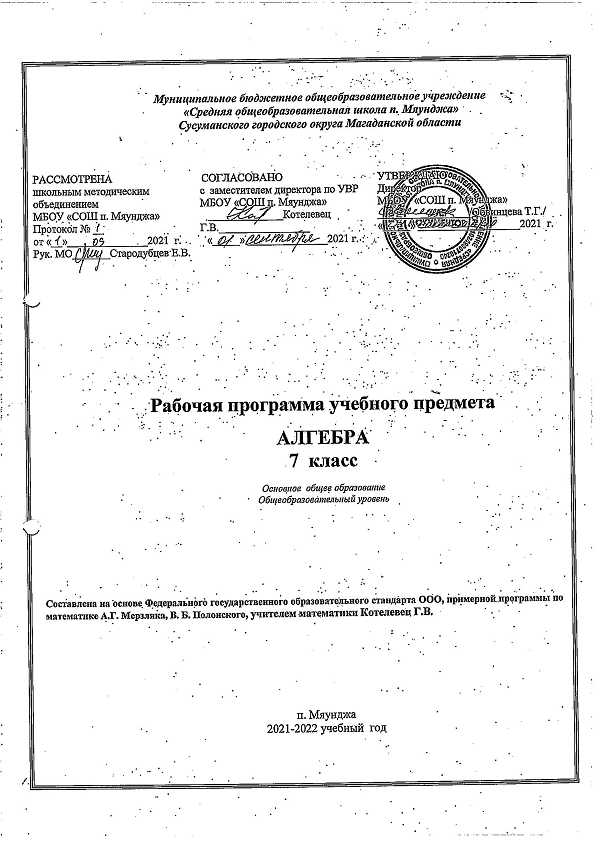 